รายงานผลแบบประเมินความพึงพอใจในการให้บริการประชาชนของเทศบาลตำบลถ้ำใหญ่อำเภอทุ่งสง  จังหวัดนครศรีธรรมราช  ประจำปีงบประมาณ 2562......................................................................................สรุปแบบประเมินความพึงพอใจในการให้บริการประชาชน  ของเทศบาลตำบลถ้ำใหญ่  อำเภอทุ่งสง  จังหวัดนครศรีธรรมราช  ประจำปีงบประมาณ 2563 มีผลการประเมินดังนี้1. กลุ่มประชากรและตัวอย่างประชาชนผู้มารับบริการ  ผู้ประสานงานโดยการสุ่มตัวอย่าง และเก็บแบบประเมินเพื่อสรุปผล  จำนวน 50 คน2.ระยะเวลาดำเนินการ  ประจำปีงบประมาณ 25623.เครื่องมือที่ใช้ในการประเมินแบบสอบถามความพึงพอใจของผู้รับบริการที่มีต่อเทศบาลตำบลถ้ำใหญ่ ประจำปีงบประมาณ 2๕624. การวิเคราะห์ข้อมูลสถิติที่ใช้ในการวิเคราะห์ความพึงพอใจในการให้บริการประชาชน คือ การใช้ค่าร้อยละ   	5. ผลการวิเคราะห์ข้อมูลแบบสอบถามความพึงพอใจของผู้รับบริการที่มีต่อเทศบาลตำบลถ้ำใหญ่ ประจำปีงบประมาณ 2๕62 มีผลการประเมินดังตารางต่อไปนี้ตารางที่ 1   ข้อมูลทั่วไปของผู้รับบริการตารางที่2   เรื่องขอรับบริการตารางที่ 2   ความพึงพอใจของผู้รับบริการโดยแสดงค่าร้อยละจากตารางที่ 2  สรุปร้อยละระดับความพึงพอใจของผู้รับบริการ		5	ระดับความพึงพอใจมากที่สุด  คิดเป็นร้อยละ 	54.15	๔	ระดับความพึงพอใจมาก	     คิดเป็นร้อยละ 	23.17	๓	ระดับความพึงพอใจปานกลาง คิดเป็นร้อยละ	20.15	๑	ระดับความพึงพอใจน้อย	     คิดเป็นร้อยละ	1	ระดับความพึงพอใจน้อยที่สุด  คิดเป็นร้อยละ 	 02.506. สรุปผลการประเมิน 	จากการประเมินความพึงพอใจในการให้บริการประชาชน ของเทศบาลตำบลถ้ำใหญ่ โดยภาพรวมประชาชนมีความพึงพอใจในการให้บริการ คิดเป็นร้อยละ ๗67. ข้อเสนอแนะ  	7.1 ควรเพิ่มอุปกรณ์อำนวยความสะดวกในการทำงานมากขึ้น 	7.2 ควรพัฒนายุทธศาสตร์เพื่อตอบสนองความต้องการของประชาชนผู้ใช้บริการ          ๗.๓.ควรส่งเสริมด้านการท่องเที่ยวให้มากขึ้น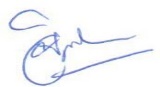                                                        (ลงชื่อ)                              	ผู้รายงาน       (นางสาวจินตนา   กุศลสุข)            นักจัดการงานทั่วไป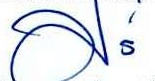 (ลงชื่อ)	           (นางปิรัญญา   รัตนพันธ์)	หัวหน้าฝ่ายปกครอง รักษาราชการแทน                                                         หัวหน้าสำนักปลัดเทศบาลา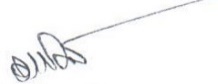 (ลงชื่อ)	                                   (นายวัชรินทร์  จงจิตร)                                    รองปลัดเทศบาล  รักษาราชการแทน                            ปลัดเทศบาลตำบลถ้ำใหญ่(ลงชื่อ) 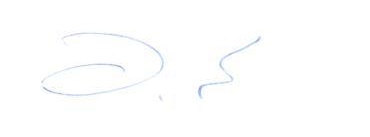 	           (นายอนุวัตร  นาคฤทธิ์)	                นายกเทศมนตรีตำบลถ้ำใหญ่สถานภาพจำนวนร้อยละ1.  เพศชายหญิงรวม 2.  อายุต่ำกว่า  20  ปี 21 – 40    ปี 41 – 60   ปีมากกว่า  60  ปีรวม3.  ระดับการศึกษาประถมศึกษา มัธยมศึกษาตอนต้น/ปวช.      มัธยมศึกษาตอนปลาย/เทียบเท่าปริญญาตรีสูงกว่าปริญญาตรีรวม  4.  อาชีพเกษตรกร/องค์กรเกษตรกรผู้ประกอบการประชาชนผู้รับบริการองค์ชุมชน/เครือข่ายองค์กรชุมชนอื่น ๆ ..............รวม222850-2028250282128501932152504456 -40564564241638642104เรื่องขอรับบริการจำนวนร้อยละการขอข้อมูลข่าวสารการขอเบี้ยยังชีพผู้สูงอายุการยื่นเรื่องร้องทุกข์/ร้องเรียนการขอเบี้ยยังชีพคนพิการการใช้ Internet  ตำบลการขอเบี้ยยังชีพผู้ป่วยโรคเอดส์การขออนุญาตปลูกสร้างอาคารการฉีดวัคซีนป้องกันโรคพิษนุนัขบ้าการขอแบบบ้านเพื่อประชาชนการฉีดพ่นสารเคมีเพื่อป้องกันโรคไข้เลือดออกการออกแบบอาคารการขอตั้งสถานจำหน่ายอาการและสะสมอาหารการชำระภาษีโรงเรือนและที่ดินการขอประกอบกิจการที่เป็นอันตรายต่อสุขภาพการชำระภาษีป้ายการสมัครเรียนในศูนย์ศิลปวัฒนธรรม และภูมิปัญญาท้องถิ่นการชำระภาษีบำรุงท้องที่อื่น ๆ 2126---11--9--7-----342412---22--18--14-----6ที่รายละเอียดการให้บริการระดับความพึงพอใจระดับความพึงพอใจระดับความพึงพอใจระดับความพึงพอใจระดับความพึงพอใจที่รายละเอียดการให้บริการมากที่สุดมากปานกลางน้อยควรปรับปรุง1ด้านเจ้าหน้าที่/บุคลากรผู้ให้บริการ1.เจ้าหน้าที่พูดจาสุภาพ  อัธยาศัยดี แต่งกายสุภาพ การวางตัวเรียบร้อย56%44%2.เจ้าหน้าที่ให้บริการด้วยความเต็มใจ รวดเร็ว และเอาใจใส่54%28%18%3.เจ้าหน้าที่ให้คำแนะนำ ตอบข้อซักถามได้อย่างชัดเจนถูกต้อง น่าเชื่อ24%48%22%6%4.เจ้าหน้าที่สามารถแก้ปัญหา อุปสรรค ที่เกิดขึ้นได้อย่างเหมาะสม50%30%18%2%๒ด้านยกระบวนการขั้นตอนการให้บริการ1.การจัดสิ่งอำนวยความสะดวกในสถานที่ให้บริการ เช่นที่จอดรถ น้ำดื่ม52%46%2%2.มีเครื่อง/อุปกรณ์/ระบบในการบริการข้อมูลสารสนเทศ62%16%2%3.มีการจัดผังการให้บริการและการใช้อาคารไว้อย่างชัดเจนสะดวก เหมาะสม22%24%54%4.อาคารสถานที่มีความสะอาด ปลอดภัย70%30%3ด้านอำนวยความสะดวก1.การจัดสิ่งอำนวยความสะดวกในสถานที่ให้บริการ เช่นที่จอดรถ น้ำดื่ม46%48%14%2.มีเครื่อง/อุปกรณ์/ระบบในการบริการข้อมูลสารสนเทศ38%48%22%3.มีการจัดผังการให้บริการและการใช้อาคารไว้อย่างชัดเจนสะดวก เหมาะสม24%26%34%16%4.อาคารสถานที่มีความสะอาด ปลอดภัย70%10%20%